Publicado en Madrid el 30/09/2020 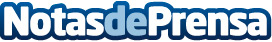 La Sirena apuesta por nuevos platos a base de proteína vegetal, saludables y accesiblesLos supermercados de congelados LA SIRENA que ha comenzado su expansión en franquicia, presenta su nueva línea de productos veganos en colaboración con Heura, Heura by La SirenaDatos de contacto:Beatriz VegaDirectora Dpto. Expansión de Tormo Franquicias Consulting911 592 558Nota de prensa publicada en: https://www.notasdeprensa.es/la-sirena-apuesta-por-nuevos-platos-a-base-de Categorias: Nacional Franquicias Gastronomía Emprendedores Recursos humanos Consumo http://www.notasdeprensa.es